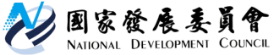 國家發展委員會 新聞稿2021總統盃黑客松第一次工作坊首創全線上辦理發布日期：110年9月8日發布單位：資訊管理處「2021總統盃黑客松」於9月8日(三)舉辦第一次工作坊，首創以全線上方式辦理，工作坊以「Gather Town」線上平台打造團隊協作空間，讓初審入圍的20組團隊們能運用平台線上互動，在線下也能各自享用防疫包餐點，結合線上線下、打造虛實整合的活動模式！行政院沈榮津副院長勉勵今(2021)年入選團隊，期待各團隊透過總統盃黑客松善用開放資料與科技創新解決社會議題，並鼓勵各機關公務人員與跨領域、跨部門、乃至於跨國界之人才協作，讓政府的政策更接地氣，進而提升全民福祉。副院長進一步提到參加總統盃黑客松活動時發現，不管是民間或是公部門人員，都富有極高的熱忱與活力，所有人皆不藏私地發揮各自專長，齊心為問題找解方，這樣「眾人之事，眾人助之」的信念，即是總統盃黑客松一直以來所秉持的精神，也希望大家都能利用這次線上相聚的機會，多多與各方高手們互動交流，促成更多令人驚豔的案例。國發會龔明鑫主委表示，今年總統盃黑客松第一次工作坊，突破傳統黑客松辦理方式，首次採全線上方式，運用「Gather Town線上平台」，每個人皆能依自己喜好設定一個角色，化身虛擬公仔，彷彿身歷其境般與團隊成員開會、討論，並與輔導專家互動等，打造具創意且有臨場感的工作坊。龔明鑫主委亦指出，今(2021)年的164件徵件提案中，公私協力提案比例較去(2020)年成長6.2%，顯示總統盃黑客松一直以來所提倡的「跨域協作」精神已逐步獲得成效。此外，本屆經過民眾投票及委員審查選出的前20組團隊，提案內容十分多元，例如：能源轉型、打擊金融犯罪、災害預防、科技防疫、環境保護、智慧農業，以及弱勢照護等，都是解決社會或民眾切身問題的創意方案；非常期待這些創新提案能被具體化。接下來，本屆入選20組團隊將經歷腦力激盪協作及解題實作過程，預計在10月17日進行複審，選出前進決賽的10隊團隊，並努力爭取「2021總統盃黑客松」5組卓越團隊的殊榮，進入總統府接受總統親自頒獎。相關活動及最新消息可至2021總統盃黑客松活動網站：http://presidential-hackathon.taiwan.gov.tw 查詢。新聞聯絡人：國家發展委員會 王誠明副處長、邱俊惟科長聯絡電話：02-2316-5300#6802、02-2316-5300#6850